Памяткадля детей о поведении на воде в летний период Солнце, воздух и вода - наши лучшие друзья!Об этом знают все, но, к сожалению, не все умеют вести себя правильно на воде или рядом с водоёмами.Каждый год в летний период на реках и озёрах случаются трагические происшествия. Основными их причинами являются: неумение плавать и  шалости на воде.Дорогие ребята, помните! Только неукоснительное соблюдение мер безопасного поведения на воде поможет предупредить беду!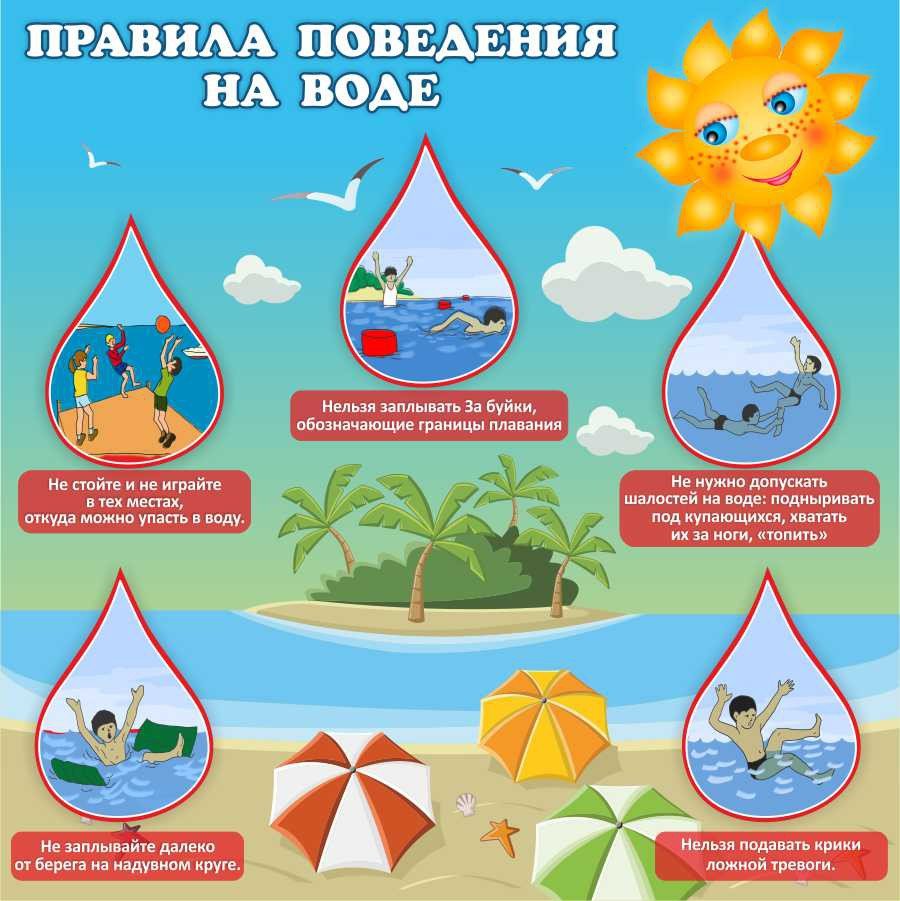 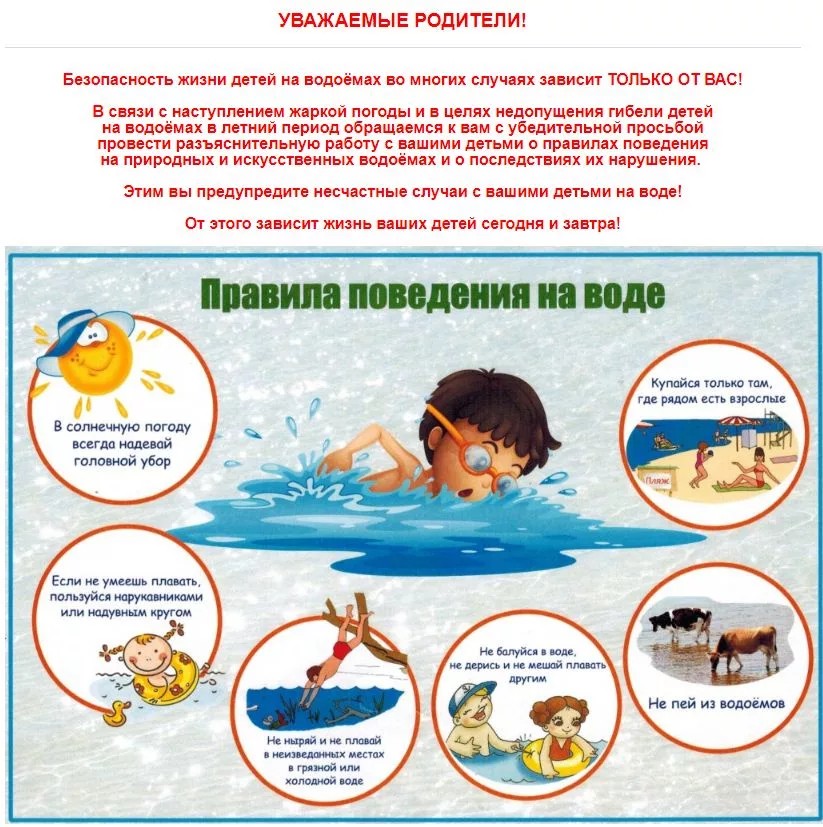 Соблюдайте эти правила и будьте здоровы!